Lene Mayer-Skumanz (Hg.) | Annett Stolarski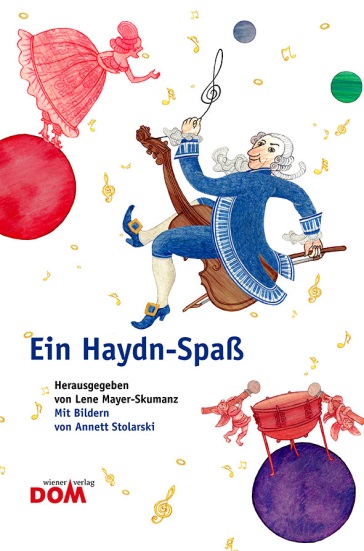 Ein Haydn-SpaßJoseph Haydn in Bildern und Geschichten112 Seiten, durchgehend farbig illustriert16,5 x 24,5 c;, gebundenTyrolia-Verlag, Innsbruck–Wien 2009ISBN 978-3-7022-3382-2	€ 7,95	ab 10 JahrenSepperl! Tät es dich freuen, auf einer richtigen Geige zu spielen?Für dieses Buch haben sich zahlreiche arrivierte österreichische Autorinnen und Autoren zusammengefunden: Lene Mayer-Skumanz, Friedl Hofbauer, Jutta Treiber, Gerda Anger-Schmidt, Christoph Mauz, Monika Pelz, Eva Maria Teja Mayer, Cornelia Buchinger und Elisabeth Etz. Aus unterschiedlichen Blickwinkeln beleuchten sie – mal eher literarisch, mal eher sachlich – die einzelnen Lebensabschnitte dieses großen österreichischen Komponisten. Ergänzt werden die Texte durch übersichtliche Zeitstreifen sowie durch spritzige detailreiche Bilder und doppelseitige Comics von Annet Stolarski.Joseph Haydn – kompetent, übersichtlich, spannend und witzig präsentiertDie Herausgeberin und die IllustratorinLene Mayer-Skumanz, geb. 1939, seit 1965 freie Schriftstellerin. Zählt zu den bedeutendsten Kinder- und JugendbuchautorInnen Österreichs und ist weit über dessen Grenzen hinaus bekannt.Annett Stolarski, geb, 1969, freischaffende Künstlerin, Kunstvermittlerin und Illustratorin. Mitarbeit bei zahlreichen Buchprojekten, vor allem im Schulbuchbereich. 